СвиноводствоВлияние кормовой добавки на качество спермы хряков-производителей / И. В. Малявко, В. А. Малявко, О. Н. Стукова, Г. Н. Сницаренко. – Текст (визуальный) : электронный // Вестник Брянской государственной сельскохозяйственной академии. – 2020. – № 5 (81). – С. 38–42. – URL: https://www.elibrary.ru/item.asp?id=44040526 (дата обращения 02.11.2020)Экспериментально было изучено влияние кормовой добавки (корм растительный плодовый яблочный искусственно высушенный) на качество спермы хряков-производителей в условиях крупного свиноводческого комплекса Брянской области. В результате проведённых исследований было выявлено, что введение в состав комбикорма кормовой добавки в количестве 2,9% способствовало повышению содержания питательных веществ в его сухом веществе. Так, в 1 кг сухого вещества комбикорма рациона хряков-производителей содержалось 1,54 кг энергетических кормовых единиц, 15,45 МДж обменной энергии, 314 г сырого и 204 г перерваримого протеина, 9,2 г лизина, 5,96 г треонина, 7,2 г метионина+цистина, 49,9 г сырой клетчатки, 8,3 г кальция, 6,24 г фосфора, 110 мг железа, 13,9 мг меди, 68,2 мг цинка, 42,3 мг марганца, 1,43 мг кобальта, 0,28 мг йода, 9,95 мг каротина, 4,58 тыс. МЕ витамина А, 495 МЕ витамина Д, 44,6 мг витамина Е, 5,38 мг витамина В1, 4,64 мг витамина В2, 19,07 мг витамина В3, 1,52 г витамина В4, 71,9 мг витамина В5, 20,3 мкг витамина В12. Потребление в составе комбикорма кормовой добавки хряками-производителями породы Пьетрен способствует увеличению получаемого от них объёма эякулята на 20,6%. При этом, концентрация спермиев в 1 мл эякулята спермы была также выше у хряков-производителей опытной группы, получавших кормовую добавку на 21,08%, чем у их сверстников из контрольной группы.Гамко, Л. Н. Обмен веществ и энергии у молодняка свиней на откорме при скармливании кормосмеси с пробиотической добавкой / Л. Н. Гамко, И. И. Сидоров, А. Г. Менякина. – Текст (визуальный) : электронный // Вестник Ульяновской государственной сельскохозяйственной академии. – 2020. – № 3 (51). – С. 197–202. – URL: https://www.elibrary.ru/item.asp?id=44080361 (дата обращения 03.12.2020)В статье приведены результаты исследований по скармливанию кормосмеси молодняку свиней на откорме с включением в ее состав 300 и 350г/т пробиотической добавки «Проваген» при ежедневном скармливании 2, 23 кг кормосмеси в среднем за опыт. Краснова, О. А. Сравнительная характеристика разных семейств свиноматок по воспроизводительным качествам / О. А. Краснова, Е. В. Хардина, Н. А. Санникова. – Текст (визуальный) : электронный // Вестник Ульяновской государственной сельскохозяйственной академии. – 2020. – № 3 (51). – С. 173–178. – URL: https://www.elibrary.ru/item.asp?id=44080347 (дата обращения 03.12.2020)Проведен научно-хозяйственный опыт по оценке воспроизводительных качеств свиноматок разных семейств, полученных и выращенных в ООО «Кигбаевский бекон» Сарапульского района Удмуртской Республики и свиноматок, закупленных в ООО «Отрада ген» Липецкой области. Анализируя продуктивность маточного поголовья собственной селекции по первому опоросу, можно отметить, что наибольшее многоплодие наблюдается у свиноматок семейства Отрада (новая селекция) -15,72 головы. Из свиноматок собственной селекции можно отметить семейства Особой (13,33 головы), Рекламы (12,3 головы). Наихудшее многоплодие отмечалось у свиноматок семейств Лучесы и Лилии. Наиболее крупные гнезда наблюдались у свиноматок семейства Беатриса (96,5 кг), Лучеса - 88,75 кг. Анализ продуктивности свиноматок второго опороса и более установил, что высокое многоплодие выявлено у свиноматок семейства Беатрисы - 14,49 голов, Лучесы - 13,08 голов, Овации - 13,58 голов. Многоплодие свиноматок новой селекции составило 17,48 голов. Сравнительная оценка репродуктивных качеств свиноматок крупной белой породы собственной селекции и селекции ООО «Отрада Ген» выявила, что свиноматки селекции ООО «Отрада Ген» характеризуются более высоким многоплодием и числом поросят к отъему, 17,48 и 13,16 голов соответственно, но уступают свиноматкам селекции ООО «Кигбаевский бекон» в сохранности поросят к отъему на 15,5 %, массе одного поросенка к отъему на 2,48 кг.Лукина, О. Л. Продуктивное долголетие свиноматок крупной белой породы свиней / О. Л. Лукина, Н. И. Татаркина. – Текст (визуальный) : электронный // Агропродовольственная политика России. – 2020. – № 3. – С. 16–19. – URL: https://elibrary.ru/item.asp?id=44027238 (дата обращения 02.11.2020)В статье приведены результаты исследования по продуктивному долголетию свиноматок крупной белой породы свиней, в результате которых установлена тенденция увеличения количества поросят при рождении с увеличением порядкового номера опороса - процент рождения живых поросят у анализируемого поголовья свиноматок возрастает до 5 опороса, а затем значительно снижается.Составитель: Л. М. Бабанина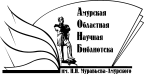 «Амурская областная научная библиотека имени Н.Н. Муравьева-АмурскогоОтдел формирования и обработки фондов